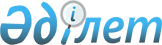 Об утверждении регламента государственной услуги
					
			Утративший силу
			
			
		
					Постановление акимата Карагандинской области от 10 июня 2013 года N 35/10. Зарегистрировано Департаментом юстиции Карагандинской области 17 июля 2013 года N 2362. Утратило силу постановлением акимата Карагандинской области от 29 июля 2014 года N 40/06 

     Сноска. Утратило силу постановлением акимата Карагандинской области от 29.07.2014 N 40/06 (вводится в действие по истечении десяти календарных дней после дня его первого официального опубликования).

       В соответствии с Законами Республики Казахстан от 27 ноября 2000 года "Об административных процедурах", от 23 января 2001 года "О местном государственном управлении и самоуправлении в Республике Казахстан" акимат Карагандинской области ПОСТАНОВЛЯЕТ:



      1. Утвердить прилагаемый регламент государственной услуги "Аттестация производителей оригинальных, элитных семян, семян первой, второй и третьей репродукций и реализаторов семян".



      2. Контроль за исполнением настоящего постановления возложить на курирующего заместителя акима области.



      3. Настоящее постановление вводится в действие по истечении десяти календарных дней после дня его первого официального опубликования.

 

 

Утвержден         

постановлением акимата   

Карагандинской области   

от 10 июня 2013 года N 35/10 

Регламент государственной услуги "Аттестация производителей оригинальных, элитных семян, семян первой, второй и третьей репродукций и реализаторов семян" 

1. Общие положения

      1. В настоящем регламенте государственной услуги "Аттестация производителей оригинальных, элитных семян, семян первой, второй и третьей репродукций и реализаторов семян" (далее – Регламент) используются следующие основные понятия:

      1) исполнительный орган государственного управления – государственное учреждение "Управление сельского хозяйства Карагандинской области";

      2) аттестация - установление (подтверждение) соответствия физических и (или) юридических лиц статусу субъекта семеноводства;

      3) свидетельство об аттестации - документ, выданный исполнительным органом государственного управления, уполномоченным на выполнение функций государственного управления в сфере агропромышленного комплекса области, свидетельствующий о признании государством деятельности аттестованных субъектов в области семеноводства;

      4) потребитель – физическое или юридическое лицо, претендующее на присвоение статуса субъекта семеноводства.



      2. Настоящий Регламент разработан в соответствии с законодательством Республики Казахстан о семеноводстве и регламентирует порядок оказания государственной услуги "Аттестация производителей оригинальных и элитных семян, семян первой, второй и третьей репродукций и реализаторов семян" (далее - государственная услуга).



      3. Государственная услуга оказывается государственным учреждением "Управление сельского хозяйства Карагандинской области".



      4. Форма оказываемой государственной услуги: не автоматизированная.



      5. Государственная услуга оказывается на основании:

      1) подпункта 4) статьи 6-1 Закона Республики Казахстан от 8 февраля 2003 года "О семеноводстве";

      2) постановления Правительства Республики Казахстан от 30 ноября 2011 года N 1393 "Об утверждении Правил аттестации производителей оригинальных и элитных семян, семян первой, второй и третьей репродукций и реализаторов семян";

      3) стандарта государственной услуги "Аттестация производителей оригинальных, элитных семян, семян первой, второй и третьей репродукций и реализаторов семян", утвержденного постановлением Правительства Республики Казахстан от 5 мая 2011 года N 485.



      6. Результатом оказываемой государственной услуги является выдача свидетельства об аттестации на бумажном носителе по форме согласно приложению 1 к настоящему Регламенту, либо мотивированный письменный отказ в его выдаче. 

2. Описание порядка действий в процессе оказания государственной услуги

      7. Государственная услуга оказывается по адресу: город Караганда, улица Лободы, дом 20, в рабочие дни, кроме выходных и праздничных дней, с 9.00 до 18.30 часов, с перерывом на обед с 13.00 до 14.30 часов, без предварительной записи и ускоренного обслуживания.



      8. Сроки оказания государственной услуги:

      1) срок оказания государственной услуги не должен превышать тридцати календарных дней с момента сдачи потребителем необходимых документов, определенных в пункте 11 настоящего Регламента;

      2) максимально допустимое время ожидания до получения государственной услуги, оказываемой на месте в день обращения потребителя – не более 30 минут;

      3) максимально допустимое время ожидания при получении документов – не более 30 минут.



      9. Основаниями для отказа в предоставлении государственной услуги являются непредставление потребителем документов, указанных в пункте 11 настоящего Регламента, либо несоответствие потребителя квалификационным требованиям, указанным в приложении 4 к настоящему Регламенту.



      10. Этапы оказания государственной услуги:

      Документы, необходимые для получения государственной услуги, сдаются в канцелярию государственного учреждения "Управление сельского хозяйства Карагандинской области".

      Должностным лицом канцелярии государственного учреждения "Управление сельского хозяйства Карагандинской области" осуществляется прием, рассмотрение, постановка на контроль принятых документов.

      Потребителю выдается расписка о приеме соответствующих документов с указанием:

      1) номера и даты приема документов;

      2) вида запрашиваемой государственной услуги;

      3) количества и названий приложенных документов;

      4) даты (времени) получения государственной услуги и места выдачи документов;

      5) фамилии, имени, отчества должностного лица, принявшего заявление.

      Постановлением местного исполнительного органа создается экспертная комиссия с численным составом не менее пяти человек, которая в течение пятнадцати рабочих дней со дня поступления документов на аттестацию от потребителя изучает их и с выездом на место определяет степень соответствия потребителя требованиям, предъявляемым к производителям оригинальных семян, элитно-семеноводческим хозяйствам, семеноводческим хозяйствам, реализаторам семян.

      На основании обследования экспертной комиссией составляется акт обследования физического или юридического лица на соответствие требованиям, предъявляемым к производителям оригинальных семян, элитно-семеноводческим хозяйствам, семеноводческим хозяйствам, реализаторам семян, по форме согласно приложению 2 к настоящему Регламенту.

      Экспертная комиссия большинством голосов принимает решение о соответствии или несоответствии физического или юридического лица требованиям, предъявляемым к производителям оригинальных семян, элитно-семеноводческим хозяйствам, семеноводческим хозяйствам, реализаторам семян.

      Решение экспертной комиссия оформляется протоколом, который подписывается всеми членами экспертной комиссии.

      Общий срок рассмотрения заявления потребителя о присвоении статуса производителя оригинальных семян, элитно-семеноводческого хозяйства, семеноводческого хозяйства, реализатора семян не должен превышать двадцати рабочих дней с момента поступления заявления.

      Потребителям, получившим положительное решение экспертной комиссии, постановлением местного исполнительного органа присваивается статус производителя оригинальных семян, элитно-семеноводческого хозяйства, семеноводческого хозяйства, реализатора семян и выдается свидетельство об аттестации по форме согласно приложению 1 к настоящему Регламенту. 

3. Описание порядка взаимодействия в процессе оказания государственной услуги

      11. Для получения государственной услуги потребитель представляет в государственное учреждение "Управление сельского хозяйства Карагандинской области" следующие документы:

      1) заявление установленного образца по форме согласно приложению 3 к настоящему Регламенту;

      2) свидетельство* или справку о государственной регистрации (перерегистрации) юридического лица или копию документа, удостоверяющего личность физического лица;";

      примечание: *свидетельство о государственной (учетной) регистрации (перерегистрации) юридического лица (филиала, представительства), выданное до введения в действие Закона Республики Казахстан от 24 декабря 2012 года "О внесении изменений и дополнений в некоторые законодательные акты Республики Казахстан по вопросам государственной регистрации юридических лиц и учетной регистрации филиалов и представительств", является действительным до прекращения деятельности юридического лица;

      3) нотариально засвидетельствованную копию идентификационного документа на земельный участок (реализаторы семян не представляют). При этом, по договору аренды земельного участка срок аренды должен быть не менее десяти лет;

      4) документы, подтверждающие соответствие физического или юридического лица квалификационным требованиям, указанным в приложении 4 к настоящему Регламенту;

      5) сведения о специалистах, непосредственно занимающихся производством семян (фамилия, имя, отчество, образование, стаж работы).



      12. В процессе оказания государственной услуги участвуют следующие структурно-функциональные единицы (далее - СФЕ):

      1) должностное лицо канцелярии государственного учреждения "Управление сельского хозяйства Карагандинской области";

      2) руководство государственного учреждения "Управление сельского хозяйства Карагандинской области";

      3) члены экспертной комиссии.



      13. Текстовое табличное описание последовательности и взаимодействие административных действий (процедур) каждой СФЕ с указанием срока выполнения каждой процедуры приведено в приложении 5 к настоящему Регламенту.



      14. Схемы, отражающие взаимосвязь между логической последовательностью административных действий в процессе оказания государственной услуги и СФЕ, приведены в приложении 6 к настоящему Регламенту.



      15. Кроме предусмотренных Регламентом, другие формы, шаблоны бланков и документов, в соответствии с которыми должен быть представлен результат оказания государственной услуги, не применяются.

Приложение 1             

к Регламенту государственной услуги   

"Аттестация производителей оригинальных, 

элитных семян, семян первой, второй и  

третьей репродукций и реализаторов семян" Свидетельство об аттестации N _____       Выдано ________________________________________________________

       указываются полное наименование юридического или

      _____________________________________________________________________

       фамилия, (имя, отчество физического лица)

      которому постановлением местного исполнительного органа _____________

      _______________ области от "___" _________ 20 __ года N ____ присвоен

      статус ______________________________________________________________

       (указывается один из видов присваиваемого статуса)

      по производству и реализации семян (для реализаторов семян - только

      реализация семян) ___________________________________________________

      (указываются наименование сельскохозяйственного

      _____________________________________________________________________

      растения, количество сортов (по производителям оригинальных

      _____________________________________________________________________

       семян количество сортов не указывается))

       Руководитель ___________________________________ ______________

      (фамилия, имя, отчество) (подпись)

       Должность _____________________________________________________

       Дата выдачи "___" ___________ 20 __ года

      М.П.

       Действительно до "___" ________ 20 __ года

Приложение 2            

к Регламенту государственной услуги  

"Аттестация производителей оригинальных,

элитных семян, семян первой, второй и  

третьей репродукций и реализаторов семян" Акт обследования физического или юридического лица на соответствие квалификационным требованиям, предъявляемым к производителям оригинальных семян, элитно-семеноводческим хозяйствам, семеноводческим хозяйствам, реализаторам семян       от "___" ___________ 20 __ г. N ____

      Экспертной комиссией, созданной постановлением местного

      исполнительного органа ___________________________________ области от

      "___" ________ 20 __ года N ___ составлен настоящий акт о результатах

      обследования ________________________________________________________

       (указываются полное наименование юридического лица

      _____________________________________________________________________

       или фамилия, имя, отчество физического лица)

      на соответствие статусу _____________________________________________

       (указывается один из видов присваиваемого статуса)

       по производству и реализации семян (для реализаторов семян - только

      реализация семян) ___________________________________________________

      указываются наименование сельскохозяйственного

      _____________________________________________________________________

      растения, количество сортов (по производителям оригинальных

      _____________________________________________________________________

       семян количество сортов не указывается))

      В результате обследования установлено:

      _____________________________________________________________________

      _____________________________________________________________________

      _____________________________________________________________________

      (указывается степень соответствия по каждому пункту квалификационных требований)

      Заключение:

      _____________________________________________________________________

      _____________________________________________________________________

       Председатель экспертной комиссии __________ ___________________

      (подпись) (Ф.И.О., должность)

       Члены экспертной комиссии __________ ___________________

      (подпись) (Ф.И.О., должность)

       __________ ___________________

      (подпись) (Ф.И.О., должность)

       __________ ___________________

      (подпись) (Ф.И.О., должность)

       __________ ___________________

      (подпись) (Ф.И.О., должность) 

Приложение 3            

к Регламенту государственной услуги   

"Аттестация производителей оригинальных,

элитных семян, семян первой, второй и  

третьей репродукций и реализаторов семян"

начальнику ГУ "Управление сельского    

хозяйства Карагандинской области"           ___________________________________

       от ________________________________

       ___________________________________

      (полное наименование юридического

      лица, Ф.И.О. физического лица) Заявление       Прошу провести аттестацию и присвоить статус __________________

      _____________________________________________________________________

       (указывается один из видов присваиваемого статуса)

      по производству и реализации семян (для реализаторов семян – только

      реализация семян) ___________________________________________________

       (наименование сельскохозяйственного растения, сорта)

      Сведения о физическом или юридическом лице:

       1. Форма собственности ________________________________________

       2. Год образования ____________________________________________

      3. Свидетельство о государственной регистрации

      (перерегистрации) юридического лица или удостоверение личности

      физического лица ____________________________________________________

      _____________________________________________________________________

       (N, кем и когда выдано)

       4. Адрес: _____________________________________________________

       (индекс, город, район, область, улица, N дома,

      _____________________________________________________________________

       телефон, факс, е-mail)

       5. Ф.И.О. руководителя ________________________________________

       6. Банковские реквизиты _______________________________________

      _____________________________________________________________________

      (РНН, МФО, N счета, наименование и местонахождение банка)

       7. Прилагаемые документы: _____________________________________

      _____________________________________________________________________

      _____________________________________________________________________

       (в соответствии с квалификационными требованиями)

       Руководитель ______________ ___________________________________

       (подпись) (Ф.И.О.)

      М.П.

       "___" ____________ 20 ___ г.

       Заявление принято к рассмотрению "___" __________ 20 ___ г.

      _____________________________________________________________________

      (Ф.И.О., подпись ответственного лица, принявшего заявление)

Приложение 4               

к Регламенту государственной услуги   

"Аттестация производителей оригинальных,

элитных семян, семян первой, второй и  

третьей репродукций и реализаторов семян" 

Квалификационные требования, предъявляемые к производителям оригинальных семян, элитно-семеноводческим хозяйствам, семеноводческим хозяйствам, реализаторам семян

      1. Квалификационные требования, предъявляемые к производителям оригинальных семян, включают:

      1) наличие площади пашни для ведения производства оригинальных семян в соответствии с требованиями, предъявляемыми к их производству (на орошаемых землях - водообеспеченной севооборотной пашни);

      2) наличие освоенных семеноводческих севооборотов, заложенных в соответствии с научно-обоснованными рекомендациями для конкретной почвенно-климатической зоны с учетом особенностей сельскохозяйственного растения, по которому ведется производство оригинальных семян, и прошедших не менее одной ротации;

      3) наличие семеноводческих посевов в общей посевной площади - не менее 30 процентов;

      4) наличие опыта работы по производству оригинальных семян (первичному семеноводству) - не менее 6 лет;

      5) наличие сортовой агротехники, соответствующей научно-обоснованным рекомендациям по возделыванию сельскохозяйственных культур для конкретной почвенно-климатической зоны;

      6) отсутствие карантинных объектов на территории производителя оригинальных семян, подтвержденное государственным инспектором по карантину растений Комитета государственной инспекции в агропромышленном комплексе Министерства сельского хозяйства Республики Казахстан, при этом карантинные объекты должны отсутствовать на территории производителя оригинальных семян также и в период не менее трех лет до момента аттестации;

      7) наличие не менее одного специалиста-селекционера по культуре с опытом работы не менее пяти лет или наличие договора с физическим или юридическим лицом, осуществляющим научно-исследовательские работы в области селекции сельскохозяйственных растений, на осуществление совместной работы по производству оригинальных семян;

      8) наличие не менее одного агронома-семеновода и специалиста по каждой культуре, а также не менее трех человек технического персонала, владеющего специфическими методами работы по семеноводству культуры и сорта;

      9) обеспечение производства оригинальных семян в строгом соответствии со схемами, учитывающими биологические признаки и свойства культуры и сорта;

      10) наличие исходного семенного материала сорта (маточных насаждений для производителей саженцев плодовых, ягодных культур и винограда) в ассортименте и объемах, необходимых для производства планируемого количества оригинальных семян с целью последующего обеспечения производства элитных семян;

      11) наличие страховых фондов семян от потребности:

      для закладки первичных звеньев - 100 процентов;

      для суперэлиты - 50 процентов;

      12) наличие на праве собственности, лизинга или имущественного найма либо в доверительном управлении специализированной селекционной и семеноводческой техники для обеспечения всего комплекса работ по производству оригинальных семян видов сельскохозяйственных растений, по которым ведется производство оригинальных семян;

      13) наличие на праве собственности, лизинга или имущественного найма либо в доверительном управлении специализированных токов, емкостей (складских помещений и (или) хранилищ силосного типа и (или) бункеров) для хранения семян, специальной тары, крытых асфальтированных площадок, прикопочных площадок для плодовых, ягодных культур и винограда, позволяющих размещать партии семян, не допуская их смешения;

      14) ведение по каждому сорту сельскохозяйственных растений, по которому ведется производство оригинальных семян, учета количества и качества, происхождения произведенных, реализованных и использованных в собственном хозяйстве оригинальных семян (акты посева, браковки, сортовых, видовых и фитопатологических прополок (прочисток), приемки и (или) апробации посевов, уборки, оприходования, очистки и подработки, реализации оригинальных семян, журнал учета семян (который должен быть пронумерован, прошит и подписан государственным инспектором по семеноводству областной территориальной инспекции Комитета государственной инспекции в агропромышленном комплексе Министерства сельского хозяйства Республики Казахстан), удостоверения о кондиционности семян, аттестаты на семена);

      15) ведение документации по сорту, отражающей метод выведения сорта, сведения о родительских формах, отличительных характеристиках признаков сорта;

      16) обеспечение сохранности материалов учета по семеноводству в течение не менее шести лет.



      2. Квалификационные требования, предъявляемые к элитно-семеноводческим хозяйствам, включают:

      1) наличие освоенных семеноводческих севооборотов, заложенных в соответствии с научно-обоснованными рекомендациями для конкретной почвенно-климатической зоны с учетом особенностей сельскохозяйственного растения, по которому ведется производство элитных семян, и прошедших не менее одной ротации;

      2) наличие сортовой агротехники, соответствующей научно-обоснованным рекомендациям по возделыванию сельскохозяйственных культур для конкретной почвенно-климатической зоны;

      3) наличие семеноводческих посевов в общей посевной площади - не менее 25 процентов;

      4) урожайность за последние три года - выше среднеобластной;

      5) наличие опыта работы по семеноводству - не менее четырех лет;

      6) обеспечение удельного веса основного вида деятельности в общем объеме производства (элитное семеноводство) - не менее 25 процентов;

      7) количество, возделываемых культур, по которым ведется семеноводство - не более 4;

      8) количество сортов по каждой культуре, по которым ведется семеноводство в соответствии с предметом аттестации - не более 3;

      9) наличие страховых фондов семян от потребности для закладки суперэлиты - 50 процентов;

      10) наличие плана сортообновления по культурам и сортам;

      11) наличие схем по выращиванию семян сортов, включенных в перечень районированных;

      12) организация учета и ведение документации, в которой отражаются все виды работ по выращиванию семенного материала и его качественные показатели;

      13) наличие исходного семенного материала (оригинальных семян) районированных и перспективных сортов в ассортименте и объемах, для производства запланированного количества элитных семян;

      14) наличие договора с производителем оригинальных семян о поставке оригинальных или суперэлитных семян районированных и перспективных сортов в ассортименте и объемах, для производства запланированного количества элитных семян, на срок не менее двух лет с момента подачи заявления на аттестацию;

      15) наличие договора с физическим или юридическим лицом, осуществляющим научно-исследовательские работы в области селекции сельскохозяйственных растений, на научное сопровождение производства элитных семян;

      16) наличие на праве собственности, лизинга или имущественного найма либо в доверительном управлении сельскохозяйственной техники, включая семяочистительную технику и технику для протравливания семян, обеспечения комплекса работ по производству планируемого объема элитных семян;

      17) наличие на праве собственности, лизинга или имущественного найма либо в доверительном управлении специализированных токов, емкостей (складских помещений и (или) хранилищ силосного типа и (или) бункеров) для хранения семян, специальной тары, крытых асфальтированных площадок, прикопочных площадок для плодовых, ягодных культур и винограда, позволяющих размещать партии семян, не допуская их смешения;

      18) ведение по каждому сорту сельскохозяйственных растений учета количества и качества, происхождения произведенных, реализованных и использованных в собственном хозяйстве семян (акты посева, приемки и (или) апробации посевов, уборки, оприходования, очистки и подработки, реализации семян, аттестаты на семена, удостоверения о кондиционности семян, журнала учета семян (который должен быть пронумерован, прошит и подписан государственным инспектором по семеноводству областной территориальной инспекции Комитета государственной инспекции в агропромышленном комплексе Министерства сельского хозяйства Республики Казахстан);

      19) организация хранения материалов учета по семеноводству в течение не менее пяти лет;

      20) наличие количества специалистов, предусмотренного штатным расписанием, с соответствующим образованием (послесреднее или высшее) для квалифицированного выполнения запланированного объема работ, в том числе не менее одного агронома-семеновода;

      21) отсутствие карантинных объектов на территории элитно-семеноводческого хозяйства, подтвержденное государственным инспектором по карантину растений Комитета государственной инспекции в агропромышленном комплексе Министерства сельского хозяйства Республики Казахстан, при этом карантинные объекты должны отсутствовать на территории элитно-семеноводческого хозяйства также и в период не менее трех лет до момента аттестации;

      22) наличие площади пашни для ведения производства элитных семян в соответствии с требованиями, предъявляемыми к их производству (на орошаемых землях - водообеспеченной севооборотной пашни).



      3. Квалификационные требования, предъявляемые к семеноводческим хозяйствам, включают:

      1) наличие опыта работы по семеноводству - не менее двух лет;

      2) наличие площади пашни для ведения производства семян первой, второй и третьей репродукций в соответствии с требованиями, предъявляемыми к их производству (на орошаемых землях - водообеспеченной севооборотной пашни);

      3) наличие семеноводческих севооборотов, введенных в соответствии с научно-обоснованными рекомендациями для конкретной почвенно-климатической зоны с учетом особенностей сельскохозяйственного растения, по которому ведется производство семян первой, второй и третьей репродукций;

      4) наличие семеноводческих посевов в общей посевной площади - не менее 20 процентов;

      5) количество возделываемых культур, по которым ведется семеноводство - не более 3;

      6) количество сортов по каждой культуре, по которым ведется семеноводство в соответствии с предметом аттестации - не более 3;

      7) наличие договора с элитно-семеноводческим хозяйством о поставке элитных семян для производства семян первой, второй и третьей репродукций, на срок не менее трех лет с момента подачи заявления на аттестацию;

      8) наличие договора с физическим или юридическим лицом, осуществляющим научно-исследовательские работы в области селекции сельскохозяйственных растений, на научное сопровождение производства семян первой, второй и третьей репродукций;

      9) соблюдение рекомендованной для конкретной агроэкологической зоны агротехнологии возделывания сельскохозяйственных растений;

      10) отсутствие карантинных объектов на территории семеноводческого хозяйства, подтвержденное государственным инспектором по карантину растений Комитета государственной инспекции в агропромышленном комплексе Министерства сельского хозяйства Республики Казахстан, при этом карантинные объекты должны отсутствовать на территории семеноводческого хозяйства также и в период не менее трех лет до момента аттестации;

      11) наличие не менее одного агронома-семеновода;

      12) наличие плана сортообновления по культурам и сортам;

      13) наличие схем по выращиванию сортовых семян первой, второй и третьей репродукций;

      14) наличие исходного семенного материала в ассортименте и объемах, для производства планируемого количества семян первой, второй и третьей репродукций;

      15) наличие на праве собственности, лизинга или имущественного найма либо в доверительном управлении сельскохозяйственной техники, включая семяочистительную технику и технику для протравливания семян, для обеспечения всего комплекса работ по производству планируемого объема семян первой, второй и третьей репродукций;

      16) наличие на праве собственности, лизинга или имущественного найма либо в доверительном управлении специализированных токов, емкостей (складских помещений и (или) хранилищ силосного типа и (или) бункеров) для хранения семян, специальной тары, крытых асфальтированных площадок, прикопочных площадок для плодовых, ягодных культур и винограда, позволяющих размещать партии семян, не допуская их смешения;

      17) ведение по каждому сорту сельскохозяйственных растений учета количества и качества, происхождения произведенных, реализованных и использованных в собственном хозяйстве семян (акты посева, приемки и (или) апробации посевов, уборки, оприходования, очистки и подработки, реализации семян, аттестаты на семена, свидетельства на семена, удостоверения о кондиционности семян, журнала учета семян (который должен быть пронумерован, прошит и подписан государственным инспектором по семеноводству районной территориальной инспекции Комитета государственной инспекции в агропромышленном комплексе Министерства сельского хозяйства Республики Казахстан);

      18) обеспечение сохранности материалов учета по семеноводству в течение не менее трех лет.



      4. Квалификационные требования, предъявляемые к реализаторам семян, включают:

      1) наличие количества специалистов, предусмотренного штатным расписанием, с соответствующим образованием (послесреднее или высшее) для квалифицированного выполнения запланированного объема работ, в том числе не менее одного агронома-семеновода;

      2) наличие ежегодного договора с производителями семян о поставке семян сельскохозяйственных растений для последующей реализации (в случае приобретения семян у зарубежных поставщиков (по импорту) - с поставщиками семян);

      3) наличие на праве собственности, лизинга или имущественного найма либо в доверительном управлении емкостей (складских помещений и (или) хранилищ силосного типа и (или) бункеров) для хранения семян, специальной тары, крытых асфальтированных площадок, прикопочных площадок для плодовых, ягодных культур и винограда, позволяющих размещать партии семян, не допуская их смешения;

      4) наличие на праве собственности, лизинга или имущественного найма либо в доверительном управлении специализированной техники для обеспечения всего комплекса работ по подработке, хранению и реализации семян сельскохозяйственных растений;

      5) ведение по каждой партии семян сельскохозяйственных растений учета количества и качества, происхождения реализуемых семян, документирования семян, журнала учета семян, который должен быть пронумерован, прошит и подписан государственным инспектором по семеноводству областной территориальной инспекции Комитета государственной инспекции в агропромышленном комплексе Министерства сельского хозяйства Республики Казахстан;

      6) обеспечение сохранности материалов по хранению и реализации семян в течение не менее трех лет;

      7) наличие при реализации семян сортов сельскохозяйственных растений, включенных в Государственный реестр Республики Казахстан охраняемых сортов растений, лицензионного договора, по которому патентообладатель (лицензиар) представляет реализатору (лицензиату) право временно использовать селекционное достижение в соответствии с Законом Республики Казахстан от 13 июля 1999 года "Об охране селекционных достижений";

      8) отсутствие карантинных объектов, подтвержденное государственным инспектором по карантину растений Комитета государственной инспекции в агропромышленном комплексе Министерства сельского хозяйства Республики Казахстан.

Приложение 5              

к Регламенту государственной услуги   

"Аттестация производителей оригинальных, 

элитных семян, семян первой, второй и  

третьей репродукций и реализаторов семян" 

Описание последовательности и взаимодействие административных действий (процедур)

      Таблица 1. Описание действий СФЕ

 

       продолжение таблицы

 

 

      Таблица 2. Варианты использования. Основной процесс

 

       продолжение таблицы

 

 

Приложение 6             

к Регламенту государственной услуги 

"Аттестация производителей оригинальных,

элитных семян, семян первой, второй и 

третьей репродукций и реализаторов семян"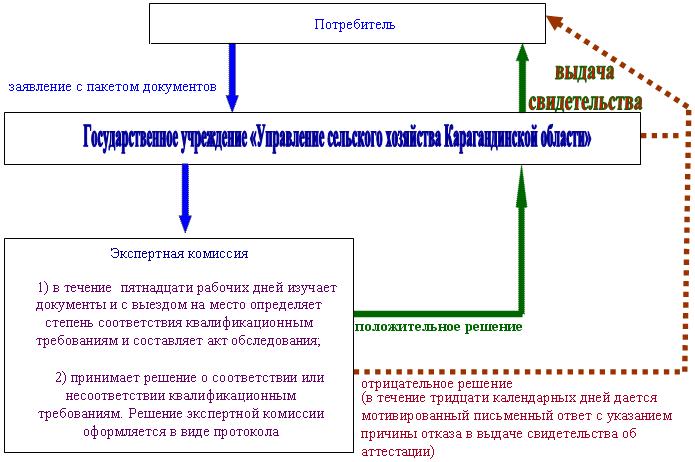 
					© 2012. РГП на ПХВ «Институт законодательства и правовой информации Республики Казахстан» Министерства юстиции Республики Казахстан
				Аким областиБ. АбдишевДействия основного процесса (хода, потока работ)Действия основного процесса (хода, потока работ)Действия основного процесса (хода, потока работ)Действия основного процесса (хода, потока работ)Действия основного процесса (хода, потока работ)1N действия (хода, потока работ)1232Наименование СФЕСотрудник канцелярии государственного учреждения "Управление сельского хозяйства Карагандинской области", уполномоченный на прием документовРуководство государственного учреждения "Управление сельского хозяйства Карагандинской области" (начальник или его заместитель)Начальник структурного подразделения государственного учреждения "Управление сельского хозяйства Карагандинской области"3Наименование действия (процесса, процедуры, операции) и их описаниеПроверка полноты документов, приемОзнакомление с корреспонденцией, определение структурного подразделения для рассмотрения документовОзнакомление с корреспонденцией, определение ответственного исполнителя для рассмотрения4Форма завершения (данные, документ, организационно-распорядительное решение)5Сроки исполнения30 минут2 часа1 часДействия основного процесса (хода, потока работ)Действия основного процесса (хода, потока работ)Действия основного процесса (хода, потока работ)Действия основного процесса (хода, потока работ)Действия основного процесса (хода, потока работ)145672Ответственный исполнитель государственного учреждения "Управление сельского хозяйства Карагандинской области"Экспертная комиссия по аттестации производителей оригинальных, элитных семян, семян первой, второй и третьей репродукций и реализаторов семянОтветственный исполнитель государственного учреждения "Управление сельского хозяйства Карагандинской области"Сотрудник канцелярии государственного учреждения "Управление сельского хозяйства Карагандинской области", уполномоченный на выдачу документов3Определение полноты документов и соответствие их установленным требованиям законодательства в области семеноводстваПротокольное решение о соответствии или несоответствии заявителя статусуПроект постановления о присвоении статуса или письменного мотивированного отказа4Регистрация постановления о присвоении статуса или письменного мотивированного отказаВыдача потребителю свидетельства об аттестации или письменного мотивированного отказа, роспись потребителя в документе о подтверждении получения документов5До 25 календарных дней2 часа2 часа30 минутГруппа 1 СФЕ

Сотрудник канцелярии государственного учреждения "Управление сельского хозяйства Карагандинской области", уполномоченный на прием документовГруппа 2 СФЕ

Руководство государственного учреждения "Управление сельского хозяйства Карагандинской области" (начальник или его заместитель)Группа 3 СФЕ

Структурное подразделение государственного учреждения "Управление сельского хозяйства Карагандинской области"Действие N 1

Прием документов, выдача расписки, регистрация заявления, направление документов руководству государственного учреждения "Управление сельского хозяйства Карагандинской области" (начальнику или его заместителю)Действие N 2

Определение структурного подразделения для исполнения, наложение резолюцииДействие N 3

Рассмотрение документов на соответствие их установленным требованиям законодательства в области семеноводства, создание экспертной комиссииГруппа 4 СФЕ

Экспертная комиссии по аттестации производителей оригинальных, элитных семян, семян первой, второй и третьей репродукций и реализаторов семянГруппа 5 СФЕ

Ответственный исполнитель государственного учреждения "Управление сельского хозяйства Карагандинской области"Группа 6 СФЕ

Сотрудник канцелярии государственного учреждения "Управление сельского хозяйства Карагандинской области", уполномоченный на выдачу документовДействие N 4

Изучение документов и с выездом на место определение степени соответствия физического или юридического лица квалификационным требованиям, предъявляемым к производителям оригинальных семян, элитно-семеноводческим хозяйствам, семеноводческим хозяйствам, реализаторам семян, составление акта обследования физического или юридического лица на соответствие квалификационным требованиям, протокольное решение экспертной комиссииДействие N 5

Обеспечение подготовки проекта постановления о присвоении статуса или письменного мотивированного отказаДействие N 6

Выдача потребителю свидетельства об аттестации или письменного мотивированного отказа, роспись потребителя в документе о подтверждении получения документов